Безопасный интернетС осторожностью добавляйте незнакомцев в «друзья»		и отказывайтесь от личных встреч с людьми, с которыми вы познакомились в интернете.	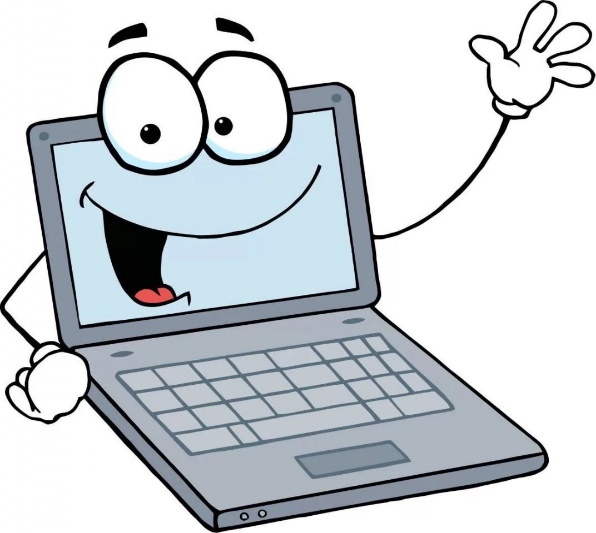 Если у вас есть вопросы по безопасности в Интернет, позвоните на телефон «горячей линии»8 800 25 000 15